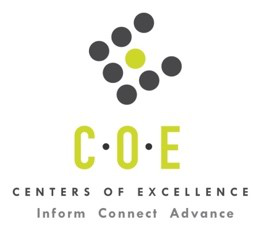 Labor Market Analysis for Program RecommendationInterior Design Fundamentals OccupationsSanta Rosa CollegePrepared by the San Francisco Bay Center of Excellence for Labor Market ResearchFebruary 2022RecommendationBased on all available data, there appears to be an “undersupply” of Interior Design Fundamentals workers compared to the demand for this cluster of occupations in the Bay region and in the North Bay sub-region (Marin, Napa, Solano, Sonoma counties). There is a projected annual gap of about 7,519 students in the Bay region and 490 students in the North Bay Sub-Region.IntroductionThis report provides student outcomes data on employment and earnings for TOP 0509.40 Sales and Salesmanship programs in the state and region. It is recommended that these data be reviewed to better understand how outcomes for students taking courses on this TOP code compare to potentially similar programs at colleges in the state and region, as well as to outcomes across all CTE programs at Santa Rosa College and in the region.This report profiles Interior Design Fundamentals Occupations in the 12 county Bay region and in the North Bay sub-region for a proposed new program at Santa Rosa College.Sales Representatives of Services, Except Advertising, Insurance, Financial Services, and Travel (41-3091): All services sales representatives not listed separately.
  Entry-Level Educational Requirement: High school diploma or equivalent
  Training Requirement: Moderate-term on-the-job training
  Percentage of Community College Award Holders or Some Postsecondary Coursework: 30%Sales and Related Workers, All Other (41-9099): All sales and related workers not listed separately.
  Entry-Level Educational Requirement: High school diploma or equivalent
  Training Requirement: None
  Percentage of Community College Award Holders or Some Postsecondary Coursework: 28%Occupational DemandTable 1. Employment Outlook for Interior Design Fundamentals Occupations in Bay RegionBay Region includes: Alameda, Contra Costa, Marin, Monterey, Napa, San Benito, San Francisco, San Mateo, Santa Clara, Santa Cruz, Solano and Sonoma CountiesTable 2. Employment Outlook for Interior Design Fundamentals Occupations in North Bay Sub-regionNorth Bay Sub-Region includes: Marin, Napa, Solano, Sonoma CountiesJob Postings in Bay Region and North Bay Sub-RegionTable 3. Number of Job Postings by Occupation for latest 12 months (Feb 2021 - Jan 2022)Table 4a. Top Job Titles for Interior Design Fundamentals Occupations for latest 12 months (Feb 2021 - Jan 2022) Bay RegionTable 4b. Top Job Titles for Interior Design Fundamentals Occupations for latest 12 months (Feb 2021 - Jan 2022) North Bay Sub-RegionIndustry ConcentrationTable 5. Industries hiring Interior Design Fundamentals Workers in Bay RegionTable 6. Top Employers Posting Interior Design Fundamentals Occupations in Bay Region and North Bay           Sub-Region (Feb 2021 - Jan 2022)Educational SupplyThere are two (2) community colleges in the Bay Region issuing 15 awards on average annually (last 3 years ending 2018-19) on TOP 0509.40 Sales and Salesmanship. In the North Bay Sub-Region, there is one (1) community college that issued 14 awards on average annually (last 3 years) on this TOP code.Table 7. Community College Awards on TOP 0509.40 Sales and Salesmanship in Bay Region Note: The annual average for awards is 2016-17 to 2018-19.Gap AnalysisBased on the data included in this report, there is a large labor market gap in the Bay region with 7,534 annual openings for the Interior Design Fundamentals occupational cluster and 15 annual (3-year average) awards for an annual undersupply of 7,519 students. In the North Bay Sub-Region, there is also a gap with 504 annual openings and 14 annual (3-year average) awards for an annual undersupply of 490 students.Student OutcomesTable 8. Four Employment Outcomes Metrics for Students Who Took Courses on TOP 0509.40 Sales and SalesmanshipSkills, Certifications and EducationTable 9. Top Skills for Interior Design Fundamentals Occupations in Bay Region (Feb 2021 - Jan 2022)Table 10. Certifications for Interior Design Fundamentals Occupations in Bay Region (Feb 2021 - Jan 2022)Table 11. Education Requirements for Interior Design Fundamentals Occupations in Bay Region Note: 41% of records have been excluded because they do not include a degree level. As a result, the chart above may not be representative of the full sample.MethodologyOccupations for this report were identified by use of skills listed in O*Net descriptions and job descriptions in Burning Glass. Labor demand data is sourced from Economic Modeling Specialists International (EMSI) occupation data and Burning Glass job postings data. Educational supply and student outcomes data is retrieved from multiple sources, including CTE Launchboard and CCCCO Data Mart.SourcesO*Net Online
Labor Insight/Jobs (Burning Glass)
Economic Modeling Specialists International (EMSI)
CTE LaunchBoard www.calpassplus.org/Launchboard/
Statewide CTE Outcomes Survey
Employment Development Department Unemployment Insurance Dataset
Living Insight Center for Community Economic Development
Chancellor’s Office MIS systemContactsFor more information, please contact:• Leila Jamoosian, Research Analyst, for Bay Area Community College Consortium (BACCC) and Centers of Excellence (CoE), leila@baccc.net• John Carrese, Director, San Francisco Bay Center of Excellence for Labor Market Research, jcarrese@ccsf.edu or (415) 267-6544Occupation2020 Jobs2025 Jobs5-yr Change5-yr % Change5-yr Total OpeningsAnnual Openings25% Hourly EarningMedian Hourly WageSales Representatives of Services, Except Advertising, Insurance,     Financial Services, and Travel41,32944,9263,5979%31,8456,369$28$65Sales and Related Workers, All Other8,3138,258-55-1%5,8251,165$16$44Total49,64253,1843,5427%37,6707,534Source: EMSI 2021.3Source: EMSI 2021.3Source: EMSI 2021.3Source: EMSI 2021.3Source: EMSI 2021.3Source: EMSI 2021.3Source: EMSI 2021.3Source: EMSI 2021.3Source: EMSI 2021.3Occupation2020 Jobs2025 Jobs5-yr Change5-yr % Change5-yr Total OpeningsAnnual Openings25% Hourly EarningMedian Hourly WageSales Representatives of Services, Except Advertising, Insurance, Financial Services,   and Travel2,7692,813442%1,872374$19$52Sales and Related Workers,     All Other944924-19-2%652130$12$43Total3,7133,737241%2,524504Source: EMSI 2021.3Source: EMSI 2021.3Source: EMSI 2021.3Source: EMSI 2021.3Source: EMSI 2021.3Source: EMSI 2021.3Source: EMSI 2021.3Source: EMSI 2021.3Source: EMSI 2021.3OccupationBay RegionNorth BaySales Representatives, Services, All Other3,436406Sales and Related Workers, All Other2,371387Energy Brokers30Source: Burning GlassSource: Burning GlassSource: Burning GlassTitleBayTitleBaySales Assistant239Sales Support80In-Store Shopper153Sales Administrator78Member Services Representative151Solutions Consultant78Sales Account Executive148Sales Support Administrator57Route Sales Representative126Member Service Representative55Inside Sales Associate115Sales Support Specialist50Sales Coordinator94Field Sales Consultant47Automotive Sales Consultant82In-Store Shopper - Hire -End94Source: Burning GlassSource: Burning GlassSource: Burning GlassSource: Burning GlassTitleNorth BayTitleNorth BayIn-Store Shopper77Sales Support15Route Sales Representative42Personal Shopper13Member Services Representative30Product Specialist12Sales Assistant24Field Sales Consultant11Sales Coordinator17Internet Product Specialist10Automotive Sales Consultant15Specialized Consultant10Member Service Representative15Source: Burning GlassSource: Burning GlassSource: Burning GlassSource: Burning GlassIndustry – 6 Digit NAICS (No. American Industry Classification) CodesJobs in Industry (2020)Jobs in Industry (2025)% Change (2020-25)% Occupation Group in Industry (2020)Internet Publishing and Broadcasting and Web Search Portals8,78010,96025%18%Custom Computer Programming Services3,6434,31618%8%Software Publishers2,2512,67319%5%Computer Systems Design Services1,9782,20612%4%Electronics Stores2,6021,934-26%5%Data Processing, Hosting, and Related Services1,5051,82021%3%Administrative Management and General Management Consulting Services8811,05420%2%All Other General Merchandise Stores53875240%1%Plumbing, Heating, and Air-Conditioning Contractors6516774%1%Wired Telecommunications Carriers790662-16%2%Source: EMSI 2021.3Source: EMSI 2021.3Source: EMSI 2021.3Source: EMSI 2021.3Source: EMSI 2021.3EmployerBayEmployerNorth BayWhole Foods Market, Inc.351Whole Foods Market, Inc.99Neighbor Com166Neighbor Com38U.S. Bancorp123U.S. Bancorp21Global Medical Response82PepsiCo Inc.15PepsiCo Inc.63Schwan Food14Macy's52Planet Fitness13Safeway Incorporated49Sunrun12Anthem Blue Cross46Safeway Incorporated10Planet Fitness43Infiniti9Sunrun40Fastenal Company9Source: Burning GlassSource: Burning GlassSource: Burning GlassSource: Burning GlassCollegeSubregionAssociateCertificate LowTotalSanta RosaNorth Bay01414West ValleySilicon Valley011Total01515Source: Data MartSource: Data MartSource: Data MartSource: Data MartSource: Data MartMetric OutcomesBay           All CTE ProgramsSanta Rosa     All CTE ProgramsState 0509.40Bay 0509.40North Bay 0509.40Santa Rosa 0509.40Students with a Job Closely Related to Their Field of Study74%76%74%N/AN/AN/AMedian Annual Earnings for SWP Exiting Students$48,138$43,256$31,578$39,266$26,532$26,532Median Change in Earnings for SWP Exiting Students23%29%25%34%N/AN/AExiting Students Who Attained the Living Wage52%53%59%47%42%N/ASource: Launchboard Strong Workforce Program Median of 2018-20.Source: Launchboard Strong Workforce Program Median of 2018-20.Source: Launchboard Strong Workforce Program Median of 2018-20.Source: Launchboard Strong Workforce Program Median of 2018-20.Source: Launchboard Strong Workforce Program Median of 2018-20.Source: Launchboard Strong Workforce Program Median of 2018-20.Source: Launchboard Strong Workforce Program Median of 2018-20.SkillPostingSkillPostingSales3,853Store Operations389Customer Service1,981Inside Sales378Sales Support917Machinery378Customer Contact865Sales Management374Product Knowledge691Description and Demonstration            of Products339Cleaning598Business Development296Retail Industry Knowledge556Merchandising282Sales Goals542Outside Sales281Lifting Ability528Administrative Support270Prospective Clients521Social Media269Product Sales516Sales Cycle266Salesforce509Budgeting258Scheduling485Customer Checkout258Data Entry402Marketing257Source: Burning GlassSource: Burning GlassSource: Burning GlassSource: Burning GlassCertificationPostingCertificationPostingDriver's License961Insurance License14Cdl Class B32Certified General Appraiser14First Aid Cpr Aed29Project Management Certification12Series 727Life and Health Insurance License12Property and Casualty License22Insurance Agent Certification12Certified Financial Planner (CFP)18Series 6610Series 6317Certified Information Systems Security Professional (CISSP)10Series 617Series 659Real Estate Certification17Leadership In Energy And Environmental    Design (LEED) Certified8Certified Appraiser15IT Infrastructure Library (ITIL) Certification8Source: Burning GlassSource: Burning GlassSource: Burning GlassSource: Burning GlassEducation (minimum advertised)Latest 12 Mos. PostingsPercent 12 Mos. PostingsHigh school or vocational training2,11361%Associate's degree1224%Bachelor's degree1,21935%Source: Burning GlassSource: Burning GlassSource: Burning Glass